В конце сентября 2014 году мы с родителями провели « День здоровья». Несмотря на выходной день родители откликнулись и пришли на это мероприятие. Невозможно представить себе жизнь ребенка в детском саду без веселых развлечений, шумных праздников и соревнований, интересных игр и увлекательных аттракционов. День Здоровья  - один из самых зрелищных массовых мероприятий, так как, являясь своеобразной формой организации физкультурно-оздоровительной деятельности, помогает вовлекать родителей в активный воспитательно-образовательный процесс. Этому способствует организованная совместная деятельность детей и родителей, их творческое общение.  Мы с родителями  решили  провести этот праздник в лесу. 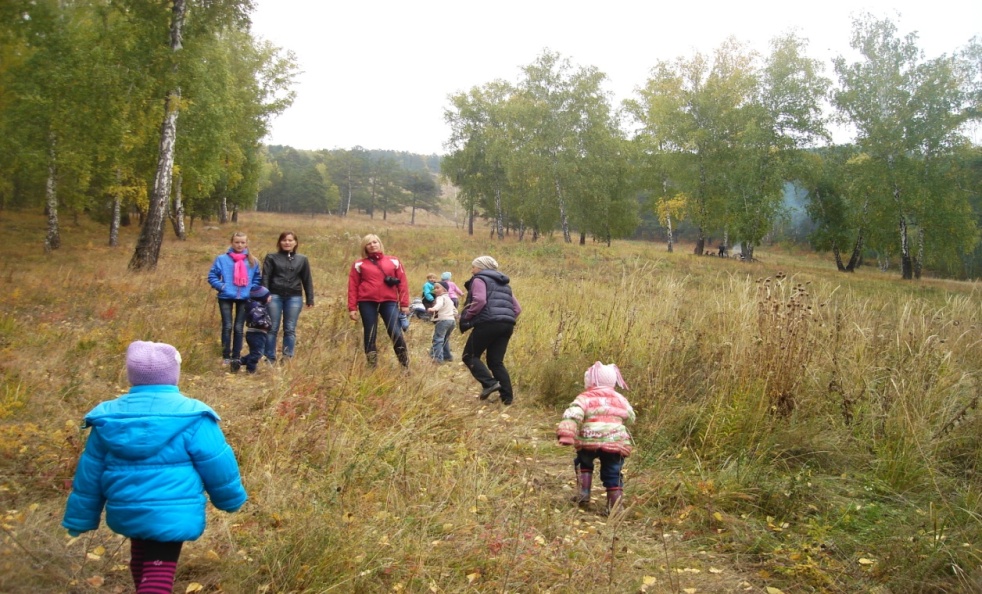 Совместно с родителями играли в игры. Во дворе с утра игра,Разыгралась детвора.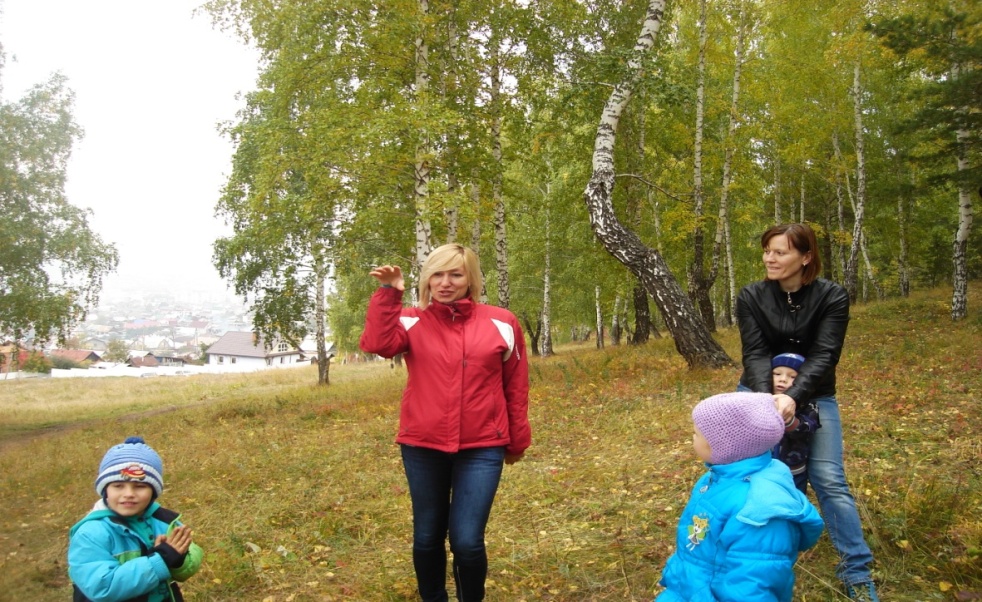 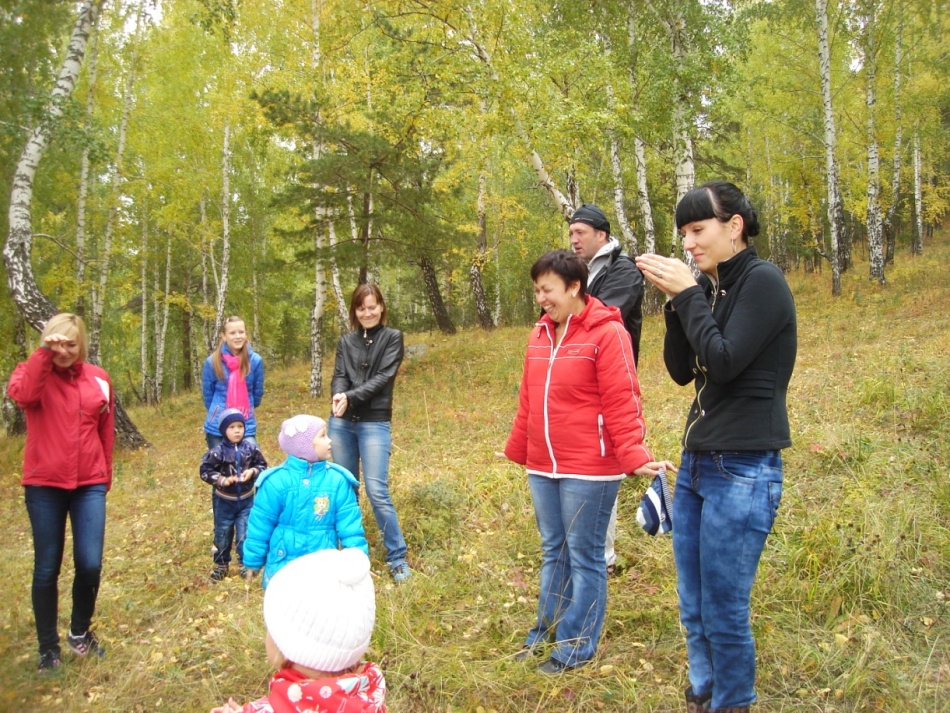 Проводили соревнования.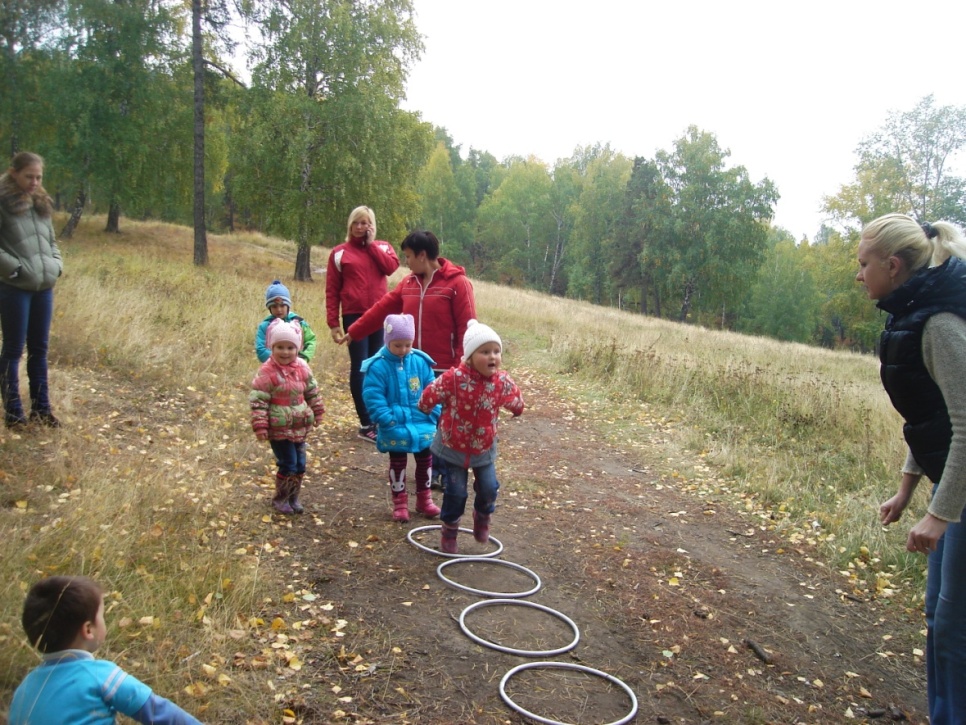 Кто всех быстрей,Кто всех ловчей,Всем очень интересно!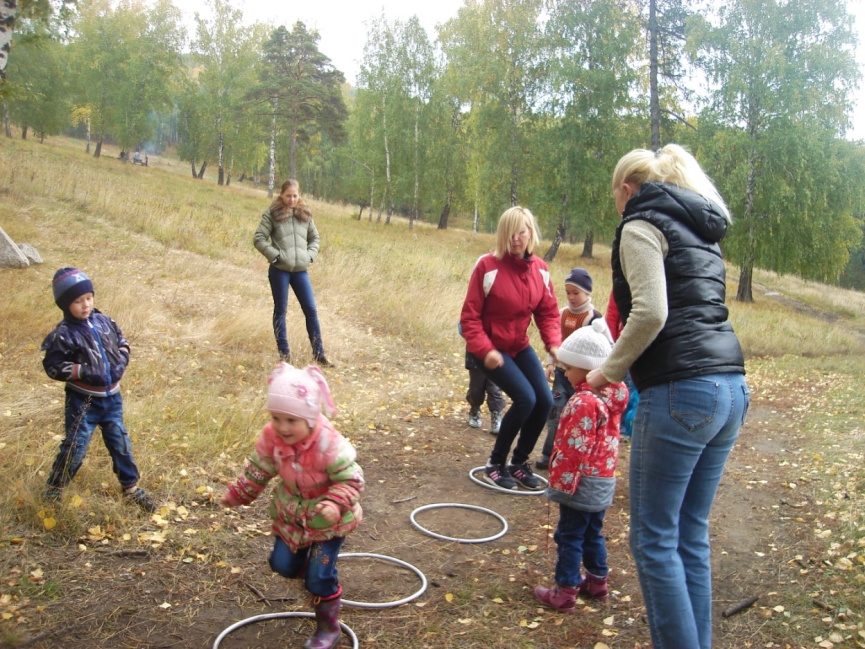 На костре готовили угощение.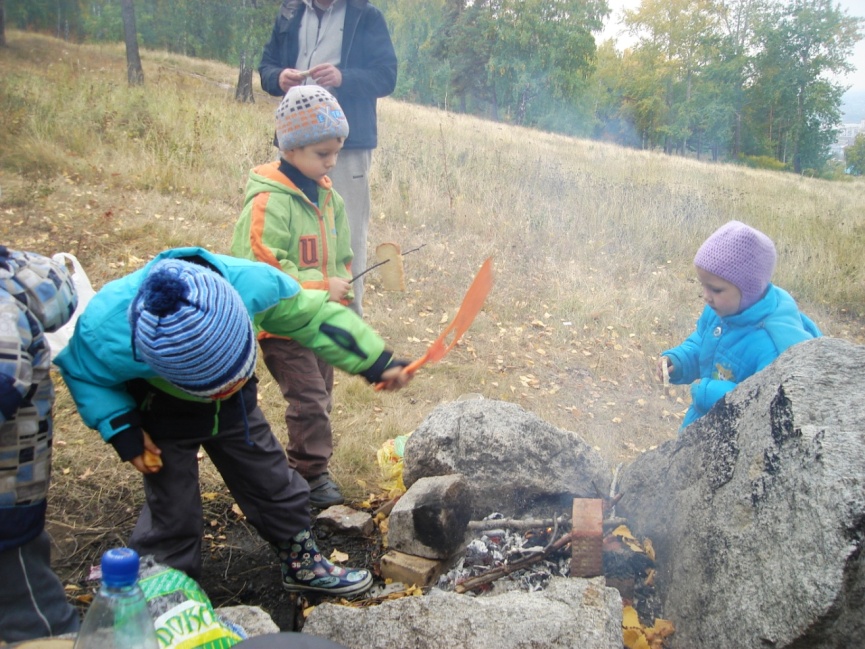 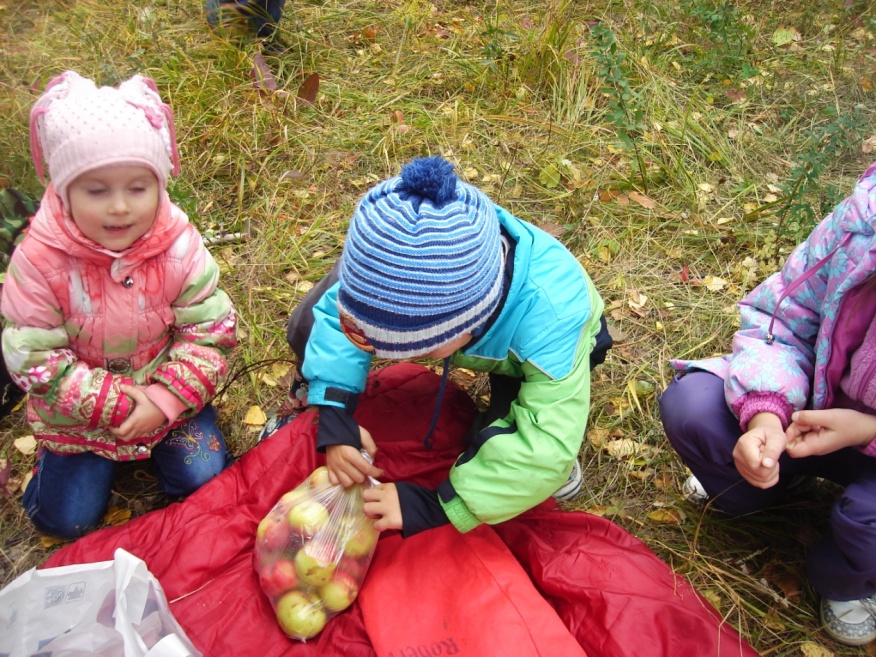 Вот какое угощение приготовил лесовичок.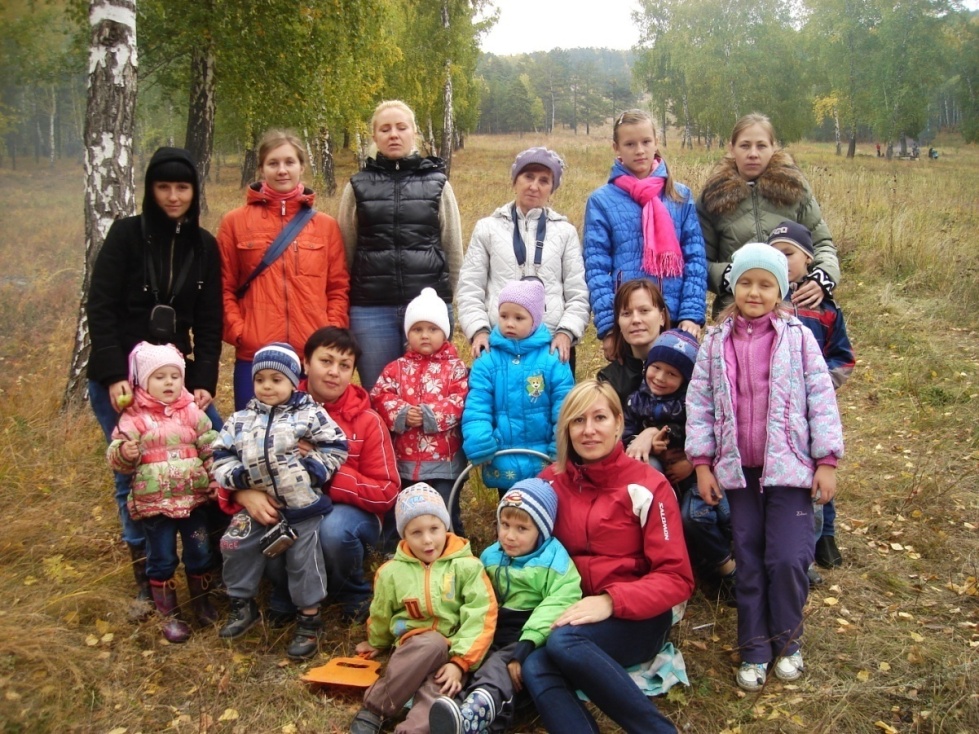 Праздник веселый удался на славу.Я думаю всем, он пришелся по нраву.Прощайте, прощайте, все счастливы будьте.